              Obec Újezd u Rosic Újezd u Rosic 111, 664 84 Zastávka u Brna	E-mail : info@ujezdurosic.cz Tel/fax : 546 453 158    				Bank.spojení : ČS, a.s. IČO : 00488348              				Číslo účtu : 2699281369/0800                            www.ujezdurosic.czVeřejné zasedání zastupitelstva obce Újezd u RosicNa základě ust. § 103 odst. 5 zákona č. 128/2000 Sb., v platném zněnísvolávámveřejné zasedání Zastupitelstva obce Újezd u Rosicna pondělí 15. července 2019 v 18:00 hod. v hasičceNávrh programu jednání:Zahájení, schválení programu, volba ověřovatelů zápisu, jmenování zapisovatele.Kontrola zasedání zastupitelstva obce Újezd u Rosic ze dne 15.5.2019.Žádost o spolupráci na výstavbě optických sítí – JaroNet – services s.r.o.Žádost společnosti JaroNet – services s.r.o. o možnost se účastnit výběrového řízení na dodávku internetové konektivity a telefonního volání pro obec Újezd u Rosic.Smlouva o souhlasu k provedení stavebního záměru – Správa a údržba silnic Jihomoravského kraje, příspěvková organizace kraje.Vyjádření ke garanci potřebnosti sociálních služeb poskytovaných občanům obce pro rok 2020.Zřízení kamerového systému v obci.  Vypovězení stávající smlouvy o dodávce el. energie pro obec.Vypovězení stávající smlouvy o dodávce el. energie pro Mateřskou školu.Vypovězení stávající smlouvy o dodávce plynu pro obec.Vypovězení stávající smlouvy o dodávce plynu pro Mateřskou školu. Vypovězení smlouvy č. 1210587895.Vypovězení smlouvy č. 1210587906.Odsouhlasení smlouvy o dílo na vícepráce – Úprava centra Návsi.Odsouhlasení smlouvy o dílo na dokončovací práce – Úprava centra Návsi.Odsouhlasení smlouvy o dílo na zemní práce a drobné stavební úpravy – Úprava centra Návsi.Odsouhlasení záměru stavební úpravy zemědělského objektu na parcele č. 126 v k.ú. Újezd u Rosic na provoz kovovýroby.Parkovací místa na Návsi.Různé.Diskuze a dotazy občanů.Závěr.V Újezdě u Rosic, dne 7.7.2019Vyvěšeno dne 7.7.2019Sejmuto dne 15.7.2019………………………………………..               Mgr. Zdeněk Tesař           starosta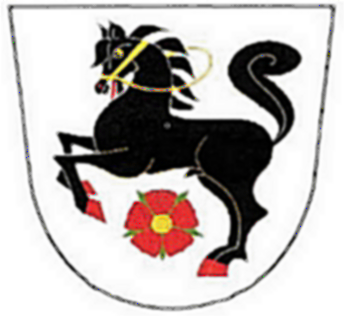 